Quito, 18 de febrero de 2021Señora AbogadaDamaris Ortiz Pasuy          Secretaria General del Concejo (E)De mi consideración:     Por medio del presente en mi calidad de Presidenta de la Comisión de Desarrollo Parroquial, solicito que a través de la Secretaria a su cargo se convoque a una Comisión Extraordinaria, el lunes 22 de febrero, a las 09h00, para tratar el siguiente tema:Aprobación del acta de la sesión de xxxInforme y presentación por parte de ConQuito, respecto a los proyectos que se están desarrollando en las Parroquias de la Mancomunidad del Choco Andino y los proyectos que se tiene planificado desarrollar en las otras Parroquias Rurales; y resolución al respecto. La convocatoria está dirigida a los Concejales miembros de la Comisión.Funcionarios Convocados:ProcuraduríaConQuitoSGCTYPCGad’s Invitados:33 Presidentes de las Parroquias Rurales.Segura de contar con su gentil atención, anticipo mis agradecimientos.ATENTAMENTE,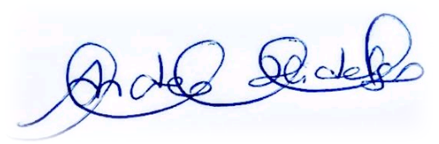 Ing. Andrea Hidalgo MaldonadoCONCEJALA METROPOLITANAPRESIDENTA DE LA COMISIÓN DE DESARROLLO PARROQUIAL